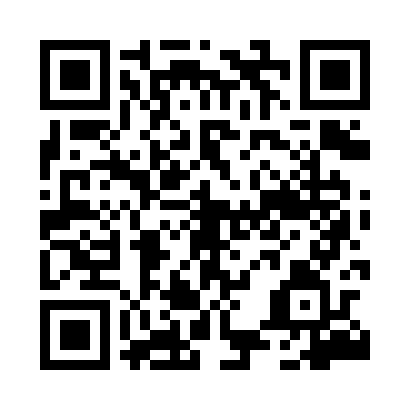 Prayer times for Budy Grudzie, PolandMon 1 Apr 2024 - Tue 30 Apr 2024High Latitude Method: Angle Based RulePrayer Calculation Method: Muslim World LeagueAsar Calculation Method: HanafiPrayer times provided by https://www.salahtimes.comDateDayFajrSunriseDhuhrAsrMaghribIsha1Mon4:026:0512:365:027:089:032Tue3:596:0312:365:047:099:063Wed3:566:0112:355:057:119:084Thu3:535:5812:355:067:139:105Fri3:505:5612:355:087:159:136Sat3:475:5412:355:097:169:157Sun3:445:5112:345:107:189:188Mon3:415:4912:345:117:209:209Tue3:375:4712:345:137:229:2310Wed3:345:4412:335:147:239:2511Thu3:315:4212:335:157:259:2812Fri3:285:4012:335:167:279:3113Sat3:245:3812:335:177:299:3314Sun3:215:3512:325:197:319:3615Mon3:185:3312:325:207:329:3916Tue3:145:3112:325:217:349:4117Wed3:115:2912:325:227:369:4418Thu3:085:2612:315:237:389:4719Fri3:045:2412:315:257:399:5020Sat3:005:2212:315:267:419:5321Sun2:575:2012:315:277:439:5622Mon2:535:1812:315:287:459:5923Tue2:505:1512:305:297:4610:0224Wed2:465:1312:305:307:4810:0525Thu2:425:1112:305:317:5010:0826Fri2:385:0912:305:337:5210:1227Sat2:355:0712:305:347:5410:1528Sun2:315:0512:305:357:5510:1829Mon2:275:0312:305:367:5710:2230Tue2:225:0112:295:377:5910:25